Publicado en barcelona el 05/06/2015 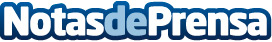 Facebook el nuevo King Kong de la publicidad por Rebeldes OnlineFacebook se convierte en el King Kong de la publicidad online según Rebeldes online. Hoy te vamos a hablar del nuevo rumbo que ha adoptado Facebook; una red social que ha dejado a un lado el contenido orgánico, para otorgar una mayor importancia a la publicidad de pago, convirtiéndose en el King Kong de la publicidad en social media. 
Datos de contacto:Isabel606365202Nota de prensa publicada en: https://www.notasdeprensa.es/facebook-el-nuevo-king-kong-de-la-publicidad Categorias: Comunicación Marketing E-Commerce http://www.notasdeprensa.es